Emotional and Social Development 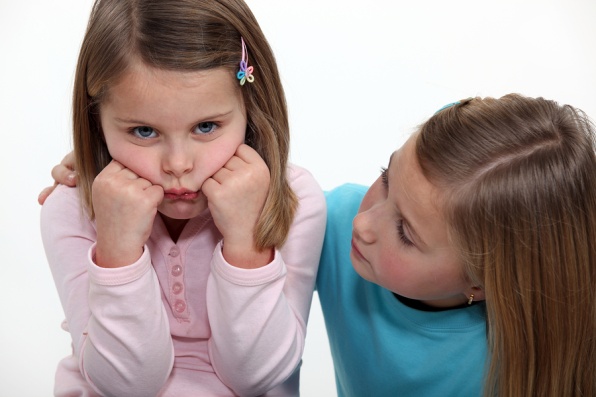       of a Preschooler Study Guide Name:_______________________________Period:_____Emotional Characteristics Gaining _______ inner self-_______ and self-______________of emotions.Can begin to _________to other’s ______________.	 ________________________________________Sometimes they want to be and insist on being independent.  They __________________ from adults and others.Other times they are very dependent and ______________________.As a caregiver, show unconditional ___________________________.Know when to help and when to ____________.____________________________Fear and anxiety is a ___________________________ against danger.  Too much or too little fear and anxiety is not healthy.Fear and anxiety become __________________ during the preschool years. (Monsters under the bed, vampires, etc.)Caregivers should listen to and ____________the fears, assure that you will __________________, be a role model of _______________.______________________________________________is a feeling, an emotion._________________ is an attempt to hurt someone or something.Preschoolers need to learn how to get rid of and deal with their feelings of anger in an ____________________________.Preschooler’s aggressiveness should never be disciplined with aggressive forms of _________________________.__________________aggressive acts from occurring.  Redirect behavior, eliminate competition, encourage cooperation._______________________________Jealousy occurs when a child recognizes that they must ___________ __________________ and attention of an adult with another person.When that other ________________, then it becomes sibling rivalry.Caregivers should discuss the child’s ________________.Caregiver and child should spend their own _____________ together.__________________________Preschoolers are just beginning to __________________________ the concept of death and grief.Caregivers should answer the child’s questions _________________.Caregivers should explain, truthfully, their ______________________ concerning death on the child’s level.Adults should allow the child to see them _______________ at times. Social Characteristics More able and ____________________________ with others.Having _____________________ is common, normal, and shows good social and emotional skills.If a child does ___________ with real friends, then this could be a _______.They are _________________ and realize that having friends outside of their family is fun.Can learn specific __________________ in the preschool environment:Taking __________________________ still for longer periods of timeRaising ______________Improving ___________________ Movement ___________________ is the child’s first way of ____________________.Personal movement shows the ______________________ of an individual.______________________ shows their _______________ in their own way.Movement also builds a child’s ______________________.Initiative vs. Guilt ___________________stage of developmentInitiative:  The decision and motivation to ___________________ than expected or asked.The desire to accomplish tasks is based on the child’s ______________________________________________Play is a child’s _________.  Children are ________________ during this stage.Children who are _______________, allowed, and supported in these efforts develop _________________ (the belief in one’s abilities)._____________________ or punishment may lead to feelings of ________, inferiority, or inadequacy.Teaching Moral Behavior Toddlers _______________ their parents and other caregivers set, but they _____________________________________ behind the rules.Toddlers do understand that some actions make a caregiver ______________ and others make a caregiver _________________.They choose the latter behavior so they do not __________________ of their caregiver. Preschoolers are ______________________ the reasons behind the rules and develop a _________________(inner sense of right and wrong).Their conscience will guide their behavior and help them to make ________________________________The caregiver has a _________________________ and help a child develop moral behavior.They can be a good role model of it by:Setting clear ______________________________Respond to _____________________ and talk about them in privateContinue to ______________ despite the misbehavior